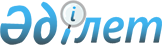 Об утверждении Правил оказания государственной услуги "Выдача лицензии на импорт и (или) экспорт отдельных видов товаров"Приказ Министра индустрии и инфраструктурного развития Республики Казахстан от 26 июня 2020 года № 374. Зарегистрирован в Министерстве юстиции Республики Казахстан 29 июня 2020 года № 20907.
      В соответствии с подпунктом 1) статьи 10 Закона Республики Казахстан от 15 апреля 2013 года "О государственных услугах" ПРИКАЗЫВАЮ:
      1. Утвердить прилагаемые Правила оказания государственной услуги "Выдача лицензии на импорт и (или) экспорт отдельных видов товаров".
      2. Комитету индустриального развития и промышленной безопасности Министерства индустрии и инфраструктурного развития Республики Казахстан в установленном законодательством порядке обеспечить:
      1) государственную регистрацию настоящего приказа в Министерстве юстиции Республики Казахстан;
      2) размещение настоящего приказа на интернет-ресурсе Министерства индустрии и инфраструктурного развития Республики Казахстан.
      3. Контроль за исполнением настоящего приказа возложить на курирующего вице-министра индустрии и инфраструктурного развития Республики Казахстан.
      4. Настоящий приказ вводится в действие по истечении двадцати одного календарного дня после дня его первого официального опубликования.
      "СОГЛАСОВАН"Министерство цифрового развития,инноваций и аэрокосмической промышленностиРеспублики Казахстан
      "СОГЛАСОВАН"Министерство торговли и интеграцииРеспублики Казахстан
      "СОГЛАСОВАН"Министерство национальной экономикиРеспублики Казахстан
      "СОГЛАСОВАН"Комитет национальной безопасностиРеспублики Казахстан Об утверждении правил оказания государственной услуги "Выдача лицензии на импорт и (или) экспорт отдельных видов товаров" Глава 1. Общие положения
      1. Настоящие Правила оказания государственной услуги "Выдача лицензии на импорт и (или) экспорт отдельных видов товаров" (далее - Правила) разработаны в соответствии с подпунктом 1) статьи 10 Закона Республики Казахстан от 15 апреля 2013 года "О государственных услугах" (далее - Закон) и определяют порядок оказания государственной услуги "Выдача лицензии на импорт и (или) экспорт отдельных видов товаров".
      2. В настоящих Правилах под "отдельными видами товаров" понимаются товары, включенные в единый перечень товаров, к которым применяются меры нетарифного регулирования в торговле с третьими странами, а также утвержденные Правительством Республики Казахстан товары, на экспорт и (или) импорт которых предоставлено исключительное право в соответствии с пунктом 2 статьи 20 Закона Республики Казахстан "О регулировании торговой деятельности".
      Сноска. Пункт 2 - в редакции приказа и.о. Министра промышленности и строительства РК от 19.12.2023 № 130 (вводится в действие по истечении десяти календарных дней после дня его первого официального опубликования).


      3. "Выдача лицензии на импорт и (или) экспорт отдельных видов товаров" является государственной услугой (далее - государственная услуга) и оказывается Комитетом промышленности Министерства промышленности и строительства Республики Казахстан (далее - услугодатель).
      Сноска. Пункт 3 - в редакции приказа и.о. Министра промышленности и строительства РК от 19.12.2023 № 130 (вводится в действие по истечении десяти календарных дней после дня его первого официального опубликования).


      4. Лицензия выдается на каждый товар, классифицируемый по единой Товарной номенклатуры внешнеэкономической деятельности Евразийского экономического союза, в отношении которого введено лицензирование.
      5. Период действия разовой лицензии не может превышать 1 (одного) года с даты начала ее действия. Срок действия разовой лицензии может быть ограничен сроком действия внешнеторгового контракта (договора) или сроком действия документа, являющегося основанием для выдачи лицензии.
      Срок действия исключительной лицензии в каждом конкретном случае устанавливается решением Правительства Республики Казахстан.
      Сноска. Пункт 5 - в редакции приказа и.о. Министра промышленности и строительства РК от 19.12.2023 № 130 (вводится в действие по истечении десяти календарных дней после дня его первого официального опубликования).


      6. Документы, представленные для оформления лицензии, а также документы, подтверждающие исполнение лицензии, подлежат хранению в уполномоченных органах в течение 3 (трех) лет с даты окончания срока действия лицензии, либо с даты принятия решения о прекращении или о приостановлении действия лицензии.
      По истечении указанного срока документы уничтожаются в порядке, установленном Правилами документирования, управления документацией и использования систем электронного документооборота в государственных и негосударственных организациях, утвержденными приказом Министра культуры и спорта Республики Казахстан от 25 августа 2023 года № 236 (зарегистрирован в Реестре государственной регистрации нормативных правовых актов за № 33339).
      Сноска. Пункт 6 - в редакции приказа и.о. Министра промышленности и строительства РК от 19.12.2023 № 130 (вводится в действие по истечении десяти календарных дней после дня его первого официального опубликования).


      7. Оформление заявления на выдачу лицензии и оформление лицензии осуществляются в соответствии с инструкцией об оформлении заявления на выдачу лицензии на экспорт и (или) импорт отдельных видов товаров и об оформлении такой лицензии, утвержденной Решением Коллегии Евразийской экономической комиссии от 6 ноября 2014 года № 199. Глава 2. Порядок оказания государственной услуги
      8. Физическое или юридическое лицо (далее - услугополучатель) для получения государственной услуги направляет услугодателю через веб-портал "электронного правительства" (далее - портал) документы, необходимые для оказания государственной услуги, перечень которых приведен в Перечне основных требований к оказанию государственной услуги согласно приложению 1 к настоящим Правилам (далее - Перечень основных требований к оказанию государственной услуги).
      При подаче услугополучателем всех необходимых документов посредством портала - в "личном кабинете" услугополучателя отображается статус о принятии запроса для оказания государственной услуги с указанием даты получения результата государственной услуги.
      Сноска. Пункт 8 - в редакции приказа и.о. Министра промышленности и строительства РК от 19.12.2023 № 130 (вводится в действие по истечении десяти календарных дней после дня его первого официального опубликования).


      9. Общий срок рассмотрения и оказания государственной услуги:
      при выдаче лицензии на экспорт - 5 (пяти) рабочих дней;
      при выдаче лицензии на импорт - в течение 5 (пяти) рабочих дней;
      при выдаче лицензии на экспорт или импорт специальных технических средств, предназначенных для негласного получения информации или шифровальных (криптографических) средств - в течение 10 (десяти) рабочих дней;
      при выдаче исключительной лицензии на экспорт и (или) импорт - в течение 5 (пяти) рабочих дней.
      Сноска. Пункт 9 - в редакции приказа и.о. Министра промышленности и строительства РК от 19.12.2023 № 130 (вводится в действие по истечении десяти календарных дней после дня его первого официального опубликования).


      10. Работник канцелярии услугодателя осуществляет прием и регистрацию документов, в день их поступления и направляет руководителю услугодателя, которым назначается ответственный исполнитель.
      В случае обращения заявителя после окончания рабочего времени, в выходные и праздничные дни согласно трудовому законодательству Республики Казахстан, прием заявления осуществляется следующим рабочим днем.
      11. Ответственный исполнитель в течение 1 (одного) рабочего дня с момента регистрации представленных услугополучателем документов проверяет полноту таких документов и, в случае установления неполноты представленных документов, готовит мотивированный отказ по форме согласно приложению 2 к настоящим Правилам (далее - Мотивированный отказ), подписанный ЭЦП руководителя услугодателя либо лица его замещающего, и направляет его услугополучателю через портал в форме электронного документа в личный кабинет услугополучателя.
      Сведения о документе, удостоверяющем личность, о государственной регистрации (перерегистрации) юридического лица, индивидуального предпринимателя, об оплате через платежный шлюз "электронного правительства" услугодатель получает из соответствующих государственных информационных систем через шлюз "электронного правительства".
      12. В случае представления услугополучателем документов для получения лицензии на импорт и (или) экспорт специальных технических средств, предназначенных для негласного получения информации или шифровальных (криптографических) средств, ответственный исполнитель в течение 1 (одного) рабочего дня со дня регистрации представленных услугополучателем документов направляет запрос в Комитет национальной безопасности Республики Казахстан для получения согласования выдачи лицензии.
      Комитет национальной безопасности Республики Казахстан на основании запроса услугодателя в течение 5 (пяти) рабочих дней направляет услугодателю ответ о соответствии или несоответствии услугополучателя квалификационным требованиям.
      В случае непредставления Комитетом национальной безопасности Республики Казахстан ответа в установленные сроки выдача лицензии считается согласованной.
      13. При представления услугополучателем полного пакета документов, а также после получения ответа от Комитета национальной безопасности Республики Казахстан в случае, предусмотренном в пункте 12 настоящих Правил, ответственный исполнитель осуществляет проверку соответствия услугополучателя квалификационным требованиям, установленным приказом Министра национальной экономики Республики Казахстан от 30 января 2015 года № 67 "Об утверждении квалификационных требований, предъявляемых к деятельности по лицензированию экспорта и импорта товаров, перечня документов, подтверждающих соответствие им, форм заявлений для получения лицензии и (или) приложения к лицензии, форм лицензий и (или) приложения к лицензии" (далее - квалификационные требования) (зарегистрирован в Реестре государственной регистрации нормативных правовых актов за № 11074), и в течение 5 (пяти) рабочих дней со дня регистрации документов, представленных услугополучателем для получения лицензии на импорт, и в течение 5 (пяти) рабочих дней со дня регистрации документов, представленных услугополучателем для получения лицензии на экспорт, и в течение 5 (пяти) рабочих дней со дня регистрации документов, представленных услугополучателем для получения исключительной лицензии на экспорт и (или) импорт оформляет результат оказания государственной услуги – лицензию на импорт и (или) экспорт отдельных видов товаров по форме согласно приложениям 3 или 4 к настоящим Правилам.
      При выявлении оснований для отказа в оказании государственной услуги, установленные законодательством Республики Казахстан, и изложенные в Перечне основных требований к оказанию государственной услуги, услугодатель уведомляет услугополучателя о предварительном решении об отказе в оказании государственной услуги, а также времени и месте (способе) проведения заслушивания для возможности выразить услугополучателю позицию по предварительному решению.
      Уведомление о заслушивании направляется на электронный адрес услугополучателя, указанный в заявлении, не менее чем за 3 (три) рабочих дня до завершения срока оказания государственной услуги. Заслушивание проводится не позднее 2 (двух) рабочих дней со дня уведомления.
      По результатам заслушивания услугодатель выдает лицензию на импорт и (или) экспорт отдельных видов товаров либо мотивированный отказ в оказании государственной услуги.
      Сноска. Пункт 13 - в редакции приказа и.о. Министра промышленности и строительства РК от 19.12.2023 № 130 (вводится в действие по истечении десяти календарных дней после дня его первого официального опубликования).


      14. Результат оказания государственной услуги направляется и хранится в "личном кабинете" услугополучателя в форме электронного документа, подписанного ЭЦП руководителя услугодателя либо лица его замещающего.
      15. Услугодатель обеспечивает внесение данных о стадии оказания государственной услуги в информационную систему мониторинга оказания государственных услуг в порядке, установленном уполномоченным органом в сфере информатизации, в соответствии с подпунктом 11) статьи 5 Закона.
      При оказании государственной услуги посредством государственной информационной системы разрешений и уведомлений данные о стадии оказания государственной услуги поступают в автоматическом режиме в информационную систему мониторинга оказания государственных услуг. Глава 3. Порядок обжалования решений, действий (бездействия) услугодателя по вопросам оказания государственных услуг
      16. Рассмотрение жалобы по вопросам оказания государственных услуг производится вышестоящим административным органом, должностным лицом, уполномоченным органом по оценке и контролю за качеством оказания государственных услуг (далее – орган, рассматривающий жалобу).
      Жалоба подается услугодателю и (или) должностному лицу, чье решение, действие (бездействие) обжалуются.
      Услугодатель, должностное лицо, чье решение, действие (бездействие) обжалуются, не позднее 3 (три) рабочих дней со дня поступления жалобы направляют ее и административное дело в орган, рассматривающий жалобу.
      При этом услугодатель, должностное лицо, чье решение, действие (бездействие) обжалуются, не направляет жалобу в орган, рассматривающий жалобу, если он в течение 3 (трех) рабочих дней примет благоприятное решение, совершит действие, полностью удовлетворяющее требованиям, указанным в жалобе.
      Жалоба услугополучателя, поступившая в адрес услугодателя, в соответствии с пунктом 2 статьи 25 Закона подлежит рассмотрению в течение 5 (пяти) рабочих дней со дня ее регистрации.
      Жалоба услугополучателя, поступившая в адрес уполномоченного органа по оценке и контролю за качеством оказания государственных услуг, подлежит рассмотрению в течение 15 (пятнадцати) рабочих дней со дня ее регистрации.
      Сноска. Пункт 16 - в редакции приказа и.о. Министра индустрии и инфраструктурного развития РК от 13.05.2022 № 268 (вводится в действие по истечении шестидесяти календарных дней после дня его первого официального опубликования).


      17. Если иное не предусмотрено законами Республики Казахстан, обращение в суд допускается после обжалования в досудебном порядке в соответствии с пунктом 5 статьи 91 Административного процедурно-процессуального кодекса Республики Казахстан.
      Сноска. Пункт 17 - в редакции приказа и.о. Министра индустрии и инфраструктурного развития РК от 13.05.2022 № 268 (вводится в действие по истечении шестидесяти календарных дней после дня его первого официального опубликования).

      18. Исключен приказом и.о. Министра индустрии и инфраструктурного развития РК от 13.05.2022 № 268 (вводится в действие по истечении шестидесяти календарных дней после дня его первого официального опубликования).


      Сноска. Приложение 1 - в редакции приказа и.о. Министра промышленности и строительства РК от 19.12.2023 № 130 (вводится в действие по истечении десяти календарных дней после дня его первого официального опубликования).
      Сноска. Приложение 2 - в редакции приказа и.о. Министра промышленности и строительства РК от 19.12.2023 № 130 (вводится в действие по истечении десяти календарных дней после дня его первого официального опубликования).                    Лицензия на экспорт отдельных видов товаров              Приложение к лицензии на экспорт отдельных видов товаров                    Лицензия на импорт отдельных видов товаров              Приложение к лицензии на импорт отдельных видов товаров
					© 2012. РГП на ПХВ «Институт законодательства и правовой информации Республики Казахстан» Министерства юстиции Республики Казахстан
				
      Министр индустрии и инфраструктурногоразвития Республики Казахстан 

Б. Атамкулов
Приложение к приказу
Министра индустрии и
инфраструктурного развития
Республики Казахстан
от 26 июня 2020 года № 374Приложение 1
к Правилам оказания
государственной услуги
"Выдача лицензии на импорт
и (или) экспорт отдельных
видов товаров"
Перечень основных требований к оказанию государственной услуги "Выдача лицензии на импорт и (или) экспорт отдельных видов товаров"
Перечень основных требований к оказанию государственной услуги "Выдача лицензии на импорт и (или) экспорт отдельных видов товаров"
Перечень основных требований к оказанию государственной услуги "Выдача лицензии на импорт и (или) экспорт отдельных видов товаров"
1
Наименование услугодателя
Комитет промышленности Министерства промышленности и строительства Республики Казахстан (далее - услугодатель).
2
Способы предоставления государственной услуги
Веб-портал "электронного правительства"
3
Срок оказания государственной услуги
При выдаче лицензии на экспорт - в течение 5 (пяти) рабочих дней.При выдаче лицензии на импорт - в течение 5 (пяти) рабочих дней.При выдаче лицензии на экспорт или импорт специальных технических средств, предназначенных для негласного получения информации или шифровальных (криптографических) средств - в течение 10 (десяти) рабочих дней.При выдаче исключительной лицензии на экспорт и (или) импорт - в течение 5 (пяти) рабочих дней.
4
Форма оказания государственной услуги
Электронная (частично автоматизированная).
5
Результат оказания государственной услуги
Лицензия на импорт или экспорт отдельных видов товаров, либо мотивированный отказ в оказании государственной услуги.
6
Размер платы, взимаемой с заявителя при оказании государственной услуги, и способы ее взимания в случаях, предусмотренных законодательством Республики Казахстан
При выдаче лицензии на импорт и (или) экспорт отдельных видов товаров - 10 (десять) месячных расчетных показателей (далее - МРП). Оплата лицензионного сбора осуществляется в наличной и безналичной форме через банки второго уровня и организации, осуществляющие отдельные виды банковских операций. Оплата может осуществляться через платежный шлюз "электронного правительства" (далее - ПШЭП)
7
График работы услугодателя, Государственной корпорации и объектов информации
1) услугодатель - с понедельника по пятницу, в соответствии с установленным графиком работы с 9.00 до 18.30 часов, за исключением выходных и праздничных дней согласно Трудовому кодексу Республики Казахстан (далее - Кодекс), с перерывом на обед с 13.00 часов до 14.30 часов. Регистрация заявлений, поступивших после 16.00 часов, осуществляется следующим рабочим днем;2) портал - круглосуточно, за исключением перерывов, связанных с проведением технических работ (при обращении услугополучателя после окончания рабочего времени, в выходные и праздничные дни согласно Кодексу, прием заявлений осуществляется следующим рабочим днем)
8
Перечень документов и сведений, истребуемых у услугополучателя для оказания государственной услуги
1) заявление в форме электронного документа, удостоверенного электронно-цифровой подписью (далее -ЭЦП) услугополучателя, по формам 1 и 2 приложения № 1 к инструкции об оформлении заявления на выдачу лицензии на экспорт и (или) импорт отдельных видов товаров и об оформлении такой лицензии, утвержденной Решением Коллегии Евразийской экономической комиссии от 6 ноября 2014 года № 199;2) сведения, подтверждающие оплату в бюджет лицензионного сбора за право занятия отдельными видами деятельности, за исключением случаев оплаты через ПШЭП;3) документы о соответствии услугополучателя квалификационным требованиям, согласно приказу Министра национальной экономики Республики Казахстан от 30 января 2015 года № 67 "Об утверждении квалификационных требований, предъявляемых к деятельности по лицензированию экспорта и импорта товаров, перечня документов, подтверждающих соответствие им, форм заявлений для получения лицензии и (или) приложения к лицензии, форм лицензий и (или) приложения к лицензии" (зарегистрирован в Реестре государственной регистрации нормативных правовых актов за № 11074) (за исключением документов и сведений, которые могут быть получены из информационных систем).
9
Основания для отказа в оказании государственной услуги, установленные законами Республики Казахстан
1) установление недостоверности документов, представленных услугополучателем для получения государственной услуги, и (или) данных (сведений), содержащихся в них;2) занятие видом деятельности запрещено законами Республики Казахстан для данной категории физических или юридических лиц;3) услугополучателем не внесен лицензионный сбор;4) услугополучатель не соответствует квалификационным требованиям;5) услугодателем получен ответ от соответствующего согласующего государственного органа о несоответствии услугополучателя предъявляемым при лицензировании требованиям;6) в отношении услугополучателя имеется вступившее в законную силу решение (приговор) суда о приостановлении или запрещении деятельности или отдельных видов деятельности, подлежащих лицензированию;7) судом на основании представления судебного исполнителя временно запрещено выдавать услугополучателю-должнику лицензию;8) прекращение или приостановление действия одного или нескольких документов, служащих основанием для выдачи лицензии;9) нарушение международных обязательств государств-членов, которое может наступить вследствие исполнения договора (контракта), для реализации которого запрашивается лицензия;10) иные основания, предусмотренные актом Евразийской экономической комиссии.
10
Иные требования с учетом особенностей оказания государственной услуги, в том числе оказываемой в электронной форме и через Государственную корпорацию
Услугополучатель имеет возможность получения государственной услуги в электронной форме через портал при условии наличия ЭЦП.Услугополучатель имеет возможность получения информации о порядке и статусе оказания государственной услуги в режиме удаленного доступа посредством "личного кабинета" портала, справочных служб услугодателя, а также Единого контакт-центра "1414", 8-800-080-7777. Адреса мест оказания государственной услуги размещены на:1) услугодатель - https://www.gov.kz/memleket/entities/kpb?lang=ru, раздел "Государственные услуги";2) портал - www.egov.kz.Приложение 2
к Правилам оказания
государственной услуги
"Выдача лицензии на импорт
и (или) экспорт отдельных
видов товаров"
Қазақстан РеспубликасыӨнеркәсіп және құрылыс министрлігініңӨнеркәсіп комитеті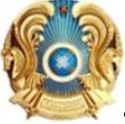 
Комитет промышленностиМинистерства промышленности и строительстваРеспублики Казахстан
Астана қаласы
город Астана
Номер: [Номер документа]
Дата выдачи: [Дата выдачи] год
[Наименование организации, юридический адрес, бизнес-идентификационный номер / индивидуальный идентификационный номер]
МОТИВИРОВАННЫЙ ОТКАЗ
МОТИВИРОВАННЫЙ ОТКАЗ
МОТИВИРОВАННЫЙ ОТКАЗ
Комитет промышленности Министерства промышленности и строительства Республики Казахстан, рассмотрев Ваше заявление от [Дата] года № [Номер входящего документа], сообщает следующее. [Обоснование отказа]
Комитет промышленности Министерства промышленности и строительства Республики Казахстан, рассмотрев Ваше заявление от [Дата] года № [Номер входящего документа], сообщает следующее. [Обоснование отказа]
Комитет промышленности Министерства промышленности и строительства Республики Казахстан, рассмотрев Ваше заявление от [Дата] года № [Номер входящего документа], сообщает следующее. [Обоснование отказа]
[Должность подписывающего]
[Фамилия, Имя, Отчество.(при его наличии) подписывающего]Приложение 3 к Правилам
оказания государственной
услуги "Выдача лицензии
на импорт и (или) экспорт
отдельных видов товаров"форма
Уполномоченный орган
Уполномоченный орган
Уполномоченный орган
1. Лицензия №
2. Период действия с ДД.ММ.ГГГГ по ДД.ММ.ГГГГ |
2. Период действия с ДД.ММ.ГГГГ по ДД.ММ.ГГГГ |
3. Типлицензии
| ЭКСПОРТ
4. Контракт
№ от
4. Контракт
№ от
5. Заявитель |
6. Покупатель
6. Покупатель
7. Странаназначения|
8. Страна покупателя |
8. Страна покупателя |
9. Валютаконтракта|
10. Стоимость
11. Статистическая
стоимость
12. Странапроисхождения|
13. Количество
14. Единица измерения
15. Код товара по ЕТН ВЭД и его описание |
15. Код товара по ЕТН ВЭД и его описание |
15. Код товара по ЕТН ВЭД и его описание |
16. Дополнительная информация
16. Дополнительная информация
16. Дополнительная информация
17. Основаниедлявыдачи лицензии
18. Уполномоченное лицо
Фамилия, Имя, Отчество (при наличии)
Должность
Подпись и печать Дата
18. Уполномоченное лицо
Фамилия, Имя, Отчество (при наличии)
Должность
Подпись и печать Дата
Уполномоченный орган
Уполномоченный орган
Уполномоченный орган
Уполномоченный орган
Приложение к лицензии № от
Приложение к лицензии № от
Приложение к лицензии № от
Приложение к лицензии № от
№
п/п
Описание товара
количество
единица
измерения
№
п/п
Описание товара
стоимость
единица
измерения
№
п/п
Описание товара
количество
единица
измерения
№
п/п
Описание товара
стоимость
единица
измерения
№
п/п
Описание товара
количество
единица
измерения
№
п/п
Описание товара
стоимость
единица
измерения
№
п/п
Описание товара
количество
единица
измерения
№
п/п
Описание товара
стоимость
единица
измерения
№
п/п
Описание товара
количество
единица
измерения
№
п/п
Описание товара
стоимость
единица
измерения
№
п/п
Описание товара
количество
единица
измерения
№
п/п
Описание товара
стоимость
единица
измерения
№
п/п
Описание товара
количество
единица
измерения
№
п/п
Описание товара
стоимость
единица
измерения
№
п/п
Описание товара
количество
единица
измерения
№
п/п
Описание товара
стоимость
единица
измерения
Всего листов Лист №
Всего листов Лист №
18. Уполномоченное лицо
Фамилия, Имя, Отчество (при наличии)
Должность
Подпись и печать Дата
18. Уполномоченное лицо
Фамилия, Имя, Отчество (при наличии)
Должность
Подпись и печать ДатаПриложение 4 к Правилам
оказания государственной
услуги "Выдача лицензии
на импорт и (или) экспорт
отдельных видов товаров"форма
Уполномоченный орган
Уполномоченный орган
Уполномоченный орган
1. Лицензия
№
2. Период действия с ДД.ММ.ГГГГ по ДД.ММ.ГГГГ |
2. Период действия с ДД.ММ.ГГГГ по ДД.ММ.ГГГГ |
3. Тип лицензии
| ИМПОРТ
4. Контракт № от
4. Контракт № от
5. Заявитель |
6. Продавец
6. Продавец
7. Страна отправления |
8. Страна продавца |
8. Страна продавца |
9. Валюта контракта |
10. Стоимость
11. Статистическая стоимость
12. Страна происхождения|
13. Количество
14. Единица измерения
15. Код товара по ЕТН ВЭД и его описание |
15. Код товара по ЕТН ВЭД и его описание |
15. Код товара по ЕТН ВЭД и его описание |
16. Дополнительная информация
16. Дополнительная информация
16. Дополнительная информация
17. Основание для выдачи лицензии
18. Уполномоченное лицо
Фамилия, Имя, Отчество (при наличии)
Должность
Подпись и печать Дата
18. Уполномоченное лицо
Фамилия, Имя, Отчество (при наличии)
Должность
Подпись и печать Дата
Уполномоченный орган
Уполномоченный орган
Уполномоченный орган
Уполномоченный орган
Приложение к лицензии № от
Приложение к лицензии № от
Приложение к лицензии № от
Приложение к лицензии № от
№
п/п
Описание товара
количество
единица
измерения
№
п/п
Описание товара
стоимость
единица
измерения
№
п/п
Описание товара
количество
единица
измерения
№
п/п
Описание товара
стоимость
единица
измерения
№
п/п
Описание товара
количество
единица
измерения
№
п/п
Описание товара
стоимость
единица
измерения
№
п/п
Описание товара
количество
единица
измерения
№
п/п
Описание товара
стоимость
единица
измерения
№
п/п
Описание товара
количество
единица
измерения
№
п/п
Описание товара
стоимость
единица
измерения
№
п/п
Описание товара
количество
единица
измерения
№
п/п
Описание товара
стоимость
единица
измерения
№
п/п
Описание товара
количество
единица
измерения
№
п/п
Описание товара
стоимость
единица
измерения
№
п/п
Описание товара
количество
единица
измерения
№
п/п
Описание товара
стоимость
единица
измерения
Всего листов Лист №
Всего листов Лист №
18. Уполномоченное лицо
Фамилия, Имя, Отчество (при наличии)
Должность
Подпись и печать Дата
18. Уполномоченное лицо
Фамилия, Имя, Отчество (при наличии)
Должность
Подпись и печать Дата